Лексическая тема: «Наш город»Родителям рекомендуется: — вспомнить с ребенком, как называется город, в котором он живет, улица, на которой находится его дом, назвать главную улицу города; — обратить внимание, в честь чего назван город, чем он знаменит, рассказать о наиболее важных событиях, произошедших в вашем городе, какие достопримечательности в нем есть; — рассмотреть иллюстрации, открытки и фотографии с изображением своего города; — повторить с ребенком домашний адрес, адрес детского сада;¾ отношение к своему городу и своей улице;¾ почему нужно знать свой адрес?;¾ кому можно говорить свой адрес, а кому нет? — напомнить о необходимости соблюдения правил дорожного движения. Дидактическая игра «Назови — какой» (образование сложных слов):дом (какой?) — многоэтажный, одноэтажный, многоквартирный.3. Дидактическая игра «Один - много» (образование родительного падежа множественного числа имени существительного):один дом - много домов, одна улица... (поселок, город...).4. Упражнение в словообразовании с помощью суффиксов.Дом - домик, домишко, домище.Город - городок, городишко, городище.5.  Дидактическая игра «Подбери признак»:улица (какая?) — тихая, шумная, узкая, широкая, зеленаягород (какой?) — ..., дом (какой?) — .... квартира (какая?)¾…6. Дидактическая игра «Здесь и там»Здесь дом, а там дома; здесь улица, а там  …; здесь магазин, а там  …;здесь аптека, а там  …; здесь площадь, а там …; здесь клумба, а там …;7. Упражнение в образовании множественного числа существительных«Сосчитай 2, 5»Один сквер, 2 …, 5 …; Одна улица, 2…, 5 …; Один дом,… 2.., 5 …8.  Составить рассказ «Дом, в котором я живу» (произвольный рассказ ребенка).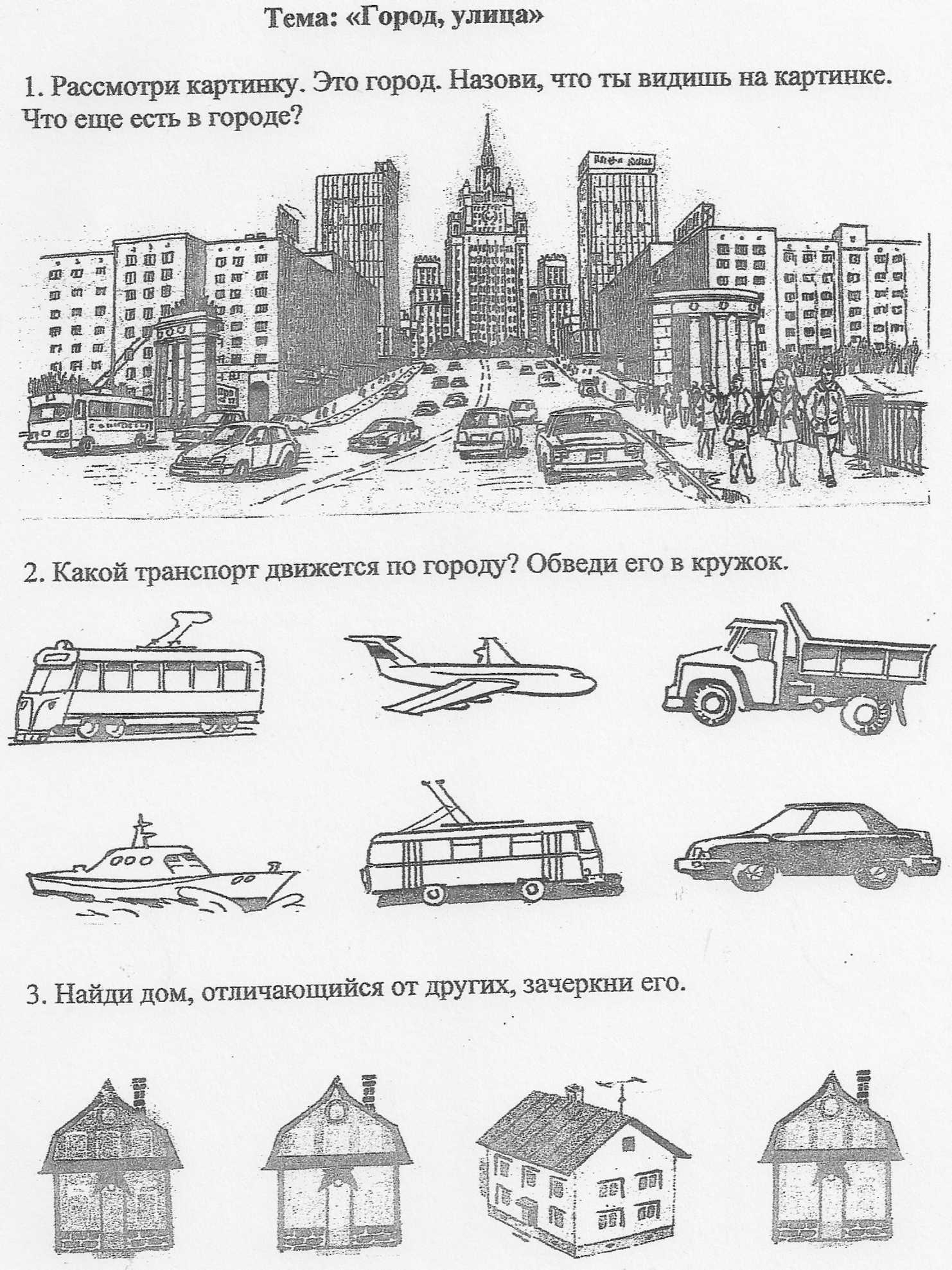 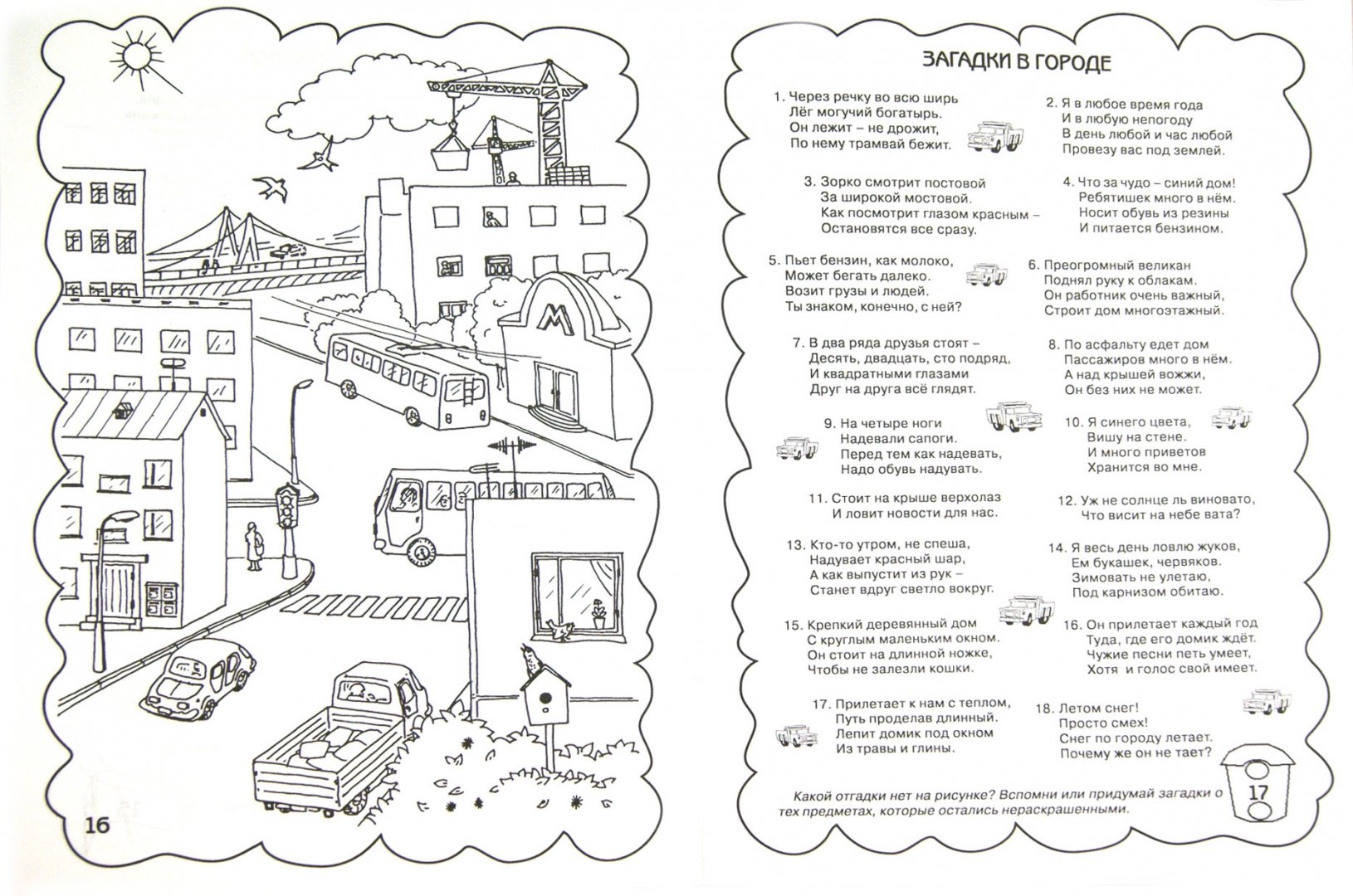 